2023 Study of the U.S. Institutes (SUSIs) for Student Leaders from Europe 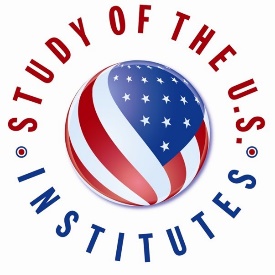 A program of the Bureau of Educational and Cultural Affairs, U.S. Department of StateRecommendation Form for the Study of the U.S. Institute onJournalism and MediaSECTION A: CANDIDATE INFORMATION (to be completed by the applicant)Name of the applicant:Country: SECTION B: REFEREE INFORMATION (to be completed by the referee)This recommendation form may be completed by a professor/academic advisor/dean, a supervisor at work, or a community leader who knows the applicant well and is familiar with the applicant’s academic and/or professional work. Relatives and friends of the applicant may not complete this recommendation form. This form should be typewritten in English. The recommendation must be signed at the bottom. Please return the completed signed recommendation form to the applicant or send it directly to the Fulbright Commission at office@fulbright.ro by December 6, 2022.1. Name of referee: 2. Title: 3. Work institution: 4. Work address: 5. Phone number: 6. Email: 7. How long have you known the applicant?8. In what capacity have you known the applicant?   Teacher/Professor		  Job supervisor	  Academic Advisor		  Other - please specify:SECTION C: EVALUATION (to be completed by the referee)9. Please evaluate the applicant as compared to other students in terms of the characteristics below:Leadership Potential: 			 Excellent           Good          Fair          Poor           Unable to judgeCross-cultural Interests:  		 Excellent           Good          Fair          Poor           Unable to judgeInitiative and Problem Solving Skills: 	 Excellent           Good          Fair          Poor           Unable to judgeCreative and Independent Thinking:	 Excellent           Good          Fair          Poor           Unable to judgeAdaptability:				 Excellent           Good          Fair          Poor           Unable to judgeInterpersonal Skills:			 Excellent           Good          Fair          Poor           Unable to judgeRespect for Others/Responsibility:	 Excellent           Good          Fair          Poor           Unable to judgeInterest in Community Service:		 Excellent           Good          Fair          Poor           Unable to judgeMaturity:				 Excellent           Good          Fair          Poor           Unable to judge10. Please choose one of the following:  Recommend with confidence  Recommend with reservation  Do not recommendPlease submit short statements in the space provided below, giving a candid evaluation of the applicant’s past academic and/or work performance. Your statements will be given careful consideration by the selection panel reviewing this application. Therefore, your comments should be as complete and detailed as possible.11. Applicant’s ability to express his/her ideas clearly both in writing and verbally:12. Applicant’s ability to interact well with other students and professors:	13. Applicant’s strengths and weaknesses as a potential exchange student:	14. Applicant’s outstanding or distinguishing talents and characteristics:15. Applicant’s potential to significantly contribute to the local community in his/her home country:I hereby confirm that the answers on this form are my own and represent my professional opinion of the applicant.NAME: 				SIGNATURE: 			DATE:-------------------------------		---------------------------------		--------------------------------